Консультация для педагогов "Интеграция образовательных областей в педагогическом процессе ДОУ" Суслова Алена Владимировна, заместитель заведующегоРазделы: Работа с дошкольниками Актуальность проблемы интеграции образовательных областей в педагогическом процессе ДОУ диктуют Федеральные государственные требования к структуре основной общеобразовательной программы дошкольного образования (Приказ Министерства образования и науки Российской Федерации от 23.11. 2009г №655), устанавливающие нормы и положения, обязательные при реализации основной общеобразовательной программы дошкольного образования образовательными учреждениями, имеющими государственную аккредитацию. Содержание программы должно строиться с учетом принципа интеграции образовательных областей, соответствовать возрасту и психолого – педагогическим особенностям детей, а также специфике и возможностям образовательных областей.Образовательная область – это совокупность дисциплин, курсов, модулей учебного плана основной образовательной программы, обеспечивающих усвоение знаний и умений, формирование компетентностей и социального опыта в разных видах человеческой деятельности.Образовательные области, выделенные в ФГТ:“Физическая культура”;“Здоровье”;“Безопасность”;“Социализация”;“Труд”;“Познание”;“Коммуникация”;“Чтение художественной литературы”;“Художественное творчество”;“Музыка”.Содержание образовательных областей:Содержание психолого-педагогической работы по освоению образовательной области “Физическая культура”.Цели: формирование у детей интереса и ценностного отношения к физической культуре, гармоничное физическое развитие через решение следующих специфических задач:Развитие физических качеств (скоростных, силовых, гибкости, выносливости и координации);Накопление и обогащение двигательного опыта детей (овладение основными движениями);Формирование у воспитанников потребности в двигательной активности и физическом совершенствовании.Содержание психолого-педагогической работы по освоению образовательной области “Здоровье”.Цели: охрана здоровья детей и формирование основы культуры здоровья через решение следующих задач:Сохранение и укрепление физического и психического здоровья детей;Воспитание культурно-гигиенических навыков;Формирование начальных представлений о здоровом образе.Содержание психолого-педагогической работы по освоению образовательной области “Безопасность”.Цели: формирование основ безопасности собственной жизнедеятельности предпосылок экологического сознания (безопасности окружающего мира) через решение следующих задач:Формирование представлений об опасных для человека и окружающего мира природы поведения;Приобщение к правилам безопасного для человека и окружающего мира природы поведения;Передача детям знаний о правилах безопасности дорожного движения в качестве пешехода и пассажира транспортного средства;Формирование осторожного и осмотрительного отношения к потенциально опасным для человека и окружающего и мира природы ситуациям.Содержание психолого-педагогической работы по освоению образовательной области “Социализация”.Цели: освоение первоначальных представлений социального характера и включение детей в систему социальных отношений через решение следующих задач:Развитие игровой деятельности детей;Формирование положительного отношения к себе;Приобщение к элементарным общепринятым нормам и правилам взаимоотношениям со сверстниками и взрослыми (в том числе моральным);Формирование гендерной, семейной, гражданской принадлежности, патриотических чувств, чувства принадлежности к мировому  сообществу.Содержание психолого-педагогической работы по освоению образовательной области “Труд”.Цели: формирование положительного отношения к труду через решение следующих задач:Развитие трудовой деятельности;Воспитание ценностного отношения к собственному труду, труду других людей и его результатам;Формирование первичных представлений о труде взрослых.Содержание психолого-педагогической работы по освоению образовательной области “Познание”.Цели: развитие у детей познавательных интересов, интеллектуальное развитие детей через решение следующих задач:Сенсорное развитие детей;Развитие познавательно-исследовательской и продуктивной (конструктивной) деятельности;Формирование элементарных математических представлений;Формирование целостной картины мира, расширение кругозора детей.Содержание психолого-педагогической работы по освоению образовательной области “Коммуникация”.Цели: овладение конструктивными способами и средствами взаимодействия с окружающими людьми через решение следующих задач:Развитие свободного общения со взрослыми и детьми;Развитие всех компонентов устной речи детей (лексической стороны, грамматического строя, произносительной стороны; связной речи – диалогической и монологической форм) в различных формах и видах детской деятельности;Практическое овладение нормами речи.Содержание психолого-педагогической работы по освоению образовательной области “Чтение художественной литературы”.Цели: формирование интереса и потребности в чтении (восприятии) книг через решение следующих задач:Формирование целостной картины мира, в том числе первичных ценностных представлений;Развитие литературной речи;Приобщение к словесному искусству, в том числе развитие художественного восприятия и эстетического вкуса.Содержание психолого-педагогической работы по освоению образовательной области “Художественное творчество”.Цели: формирование интереса к эстетической стороне окружающей действительности, удовлетворение потребности детей в самовыражении через решение следующих задач:Развитие продуктивной деятельности детей (рисование, лепка, аппликация, художественный труд);Развитие детского творчества;Приобщение к изобразительному искусству.Содержание психолого-педагогической работы по освоению образовательной области “Музыка”.Цели: развитие музыкальности детей, способности эмоционально воспринимать музыку через решение следующих задач:Развитие музыкально-художественной деятельности;Приобщение к музыкальному искусству;Развитие музыкальности детей;Развитие способности эмоционально воспринимать музыку.Психологическую основу принципа интеграции составляют возрастные особенности психического развития детей дошкольного возраста:поведение и деятельность дошкольника целостно, недостаточно дифференцированно;восприятие целого происходит раньше восприятия частей (восприятие связано с мышлением, памятью);познавательные процессы лишь постепенно дифференцируются, становятся самостоятельными, произвольными и опосредованными.Присущие ребенку-дошкольнику наглядно-образное мышление и целостное восприятие окружающего мира являются своеобразным фундаментом его развития. Это означает, что “прежде чем знание о целостности мира будет оформлено в системе теоретических понятий ребенка, он должен воссоздать интегральный образ действительности на уровне воображения” (Л.С. Выготский, В.В. Давыдов, ТВ. Кудрявцев и др.). А значит, важнейшей задачей психолого-педагогической работы в детском саду является задача формирования у ребенка целостной картины мира. Реализация данной задачи в логике ФГТ должна опираться на возрастные особенности психического развития детей дошкольного возраста, а именно – не на дробление и деление образовательного процесса по “предметному принципу”, а на интеграцию и взаимодействие образовательных областей.Педагогическая интеграция, по мнению В.С.Безруковой, – это установление связей и отношений педагогическими средствами и ради педагогических целей. Педагогическая интеграция имеет несколько существенных характеристик, определяющих ее категориальный статус. Чаще всего интеграция рассматривается, как процесс и как результат этого процесса. В качестве процесса интеграция рассматривается, как “непосредственное установление связей между объектами и создание новой целостной системы в соответствии с предполагаемым результатом” (В.С.Безрукова). В качестве результата интеграция выступает, как форма, которую обретают объекты, вступая во взаимодействие друг с другом.Интеграция образовательных областей:Содержание образовательной области “Физическая культура” интегрируется со следующими образовательными областями.Содержание образовательной области “Здоровье” интегрируется со следующими образовательными областями.Содержание образовательной области “Безопасность” интегрируется со следующими образовательными областями.Содержание образовательной области “Социализация” интегрируется со следующими образовательными областями.Содержание образовательной области “Труд” интегрируется со следующими образовательными областями.Содержание образовательной области “Познание” интегрируется со следующими образовательными областями.Содержание образовательной области “Коммуникация” интегрируется со следующими образовательными областями.Содержание образовательной области “Чтение художественной литературы” интегрируется со следующими образовательными областями.Содержание образовательной области “Художественное творчество” интегрируется со следующими образовательными областями.Содержание образовательной области “Музыка” интегрируется со следующими образовательными областями.Интеграция образовательных областей в системе комплексно-тематического планирования и реализации основной общеобразовательной программыОсновополагающий принцип развития современного дошкольного образования, предложенный Федеральными государственными требованиями к структуре основной общеобразовательной программы дошкольного образования (ФГТ) - принцип интеграции образовательных областей.Данный принцип является инновационным и обязывает ДОУ коренным образом перестроить образовательную деятельность в детском саду на основе синтеза, объединения образовательных областей, что предполагает получение целостного образовательного продукта, обеспечивающего формирование интегральных качеств личности дошкольника и его гармоничное вхождение в социум.Прежде чем охарактеризовать его, рассмотрим, какие образовательные области выделены в ФГТ в качестве структуры обязательной части основной общеобразовательной программы дошкольного образования.«Физическая культура». Содержание направлено на достижение целей формирования у детей интереса и ценностного отношения к занятиям физической культурой, гармоничное физическое развитие.«Здоровье». Содержание направлено на достижение целей охраны здоровья детей и формирования основы культуры здоровья.«Безопасность». Содержание направлено на достижение целей формирования основ безопасности собственной жизнедеятельности и формирования предпосылок экологического сознания (безопасности окружающего мира).«Социализация». Содержание направлено на достижение целей освоения первоначальных представлений социального характера и включения детей в систему социальных отношений.«Труд». Содержание направлено на достижение цели формирования положительного отношения к труду.«Познание». Содержание направлено на достижение целей развития у детей познавательных интересов, интеллектуального развития детей.«Коммуникация». Содержание направлено на достижение целей овладения конструктивными способами и средствами взаимодействия с окружающими людьми.«Чтение художественной литературы». Содержание направлено на достижение цели формирования интереса и потребности в чтении (восприятии) книг.«Художественное творчество». Содержание направлено на достижение целей формирования интереса к эстетической стороне окружающей действительности, удовлетворение потребности детей в самовыражении.«Музыка». Содержание направлено на достижение цели развития музыкальности детей, способности эмоционально воспринимать музыку.Два основания, по которым составлялся перечень образовательных областей.Первое – деятельностный подход. Каждая образовательная область направлена на развитие какой-либо детской деятельности и основана на ней: «Физическая культура» - двигательной (как двигательной активности), «Социализация» - игровой, «Труд» - трудовой, «Коммуникация»  - коммуникативной, «Познание»  - познавательно-исследовательской, «Чтение художественной литературы» - восприятия художественной литературы как особого вида детской деятельности, «Музыка» - музыкально-художественной, «Художественное творчество» - продуктивной.Исключение «из деятельностного подхода» составляют две образовательные области – «Здоровье» и «Безопасность». Область «Здоровье» в строгом смысле слова не является вполне образовательной, так как наряду с задачами психолого-педагогической работы по формированию культурно-гигиенических навыков и начальных представлений о здоровом образе жизни, предусматривает решение оздоровительных и профилактических задач, направленных на сохранение и укрепление здоровья детей.Выделение «Безопасности» из области «Социализация» в отдельную образовательную область – во многом особый социальный заказ семьи, общества и государства, обуславливающий важность и актуальность ее реализации. Есть и еще один фактор, повлиявший на обособление данной образовательной области. Это – определенная сложность работы педагогов: возрастные особенности детей дошкольного возраста не являются благодатной почвой для решения задач области «Безопасность».Второе основание – выделение в каждой образовательной области специфических задач психолого-педагогической работы (помимо общеразвивающих, на решение которых направлено все содержание дошкольного образования).Определение перечня образовательных областей и основных задач психолого-педагогической работы в обязательной части основной общеобразовательной программы дошкольного образования направлено на упорядочивание образовательного процесса в современном вариативном дошкольном образовании и обеспечение права каждого ребенка, какое бы дошкольное учреждение Российской Федерации он ни посещал, на получение равноценного дошкольного образования.Ребенок-дошкольник «целостен», именно поэтому в результате освоения интегративной деятельности у ребёнка формируются целостные социальные и психологические образования, интегрированные способы деятельности, легко переносимые из одной сферы в  другую, индивидуальный стиль деятельности, освоение социального опыта, развитие творческих способностей.Данный принцип является инновационным и обязывает ДОУ коренным образом перестроить образовательную деятельность в детском саду на основе синтеза, объединения образовательных областей, что предполагает получение целостного образовательного продукта, обеспечивающего формирование интегральных качеств личности дошкольника и его гармоничное вхождение в социум.Понятие интеграции относится к общенаучным и заимствовано педагогической наукой из философии, где интеграция понимается как сторона процесса развития, связанная с объединением в целое ранее разнородных частей и элементов.В отечественной педагогике первая попытка теоретического исследования аспектов данной проблемы предпринималась К.Д. Ушинским, выявившим психологические основы взаимосвязи различных предметов. Система знаний, которая должна быть сформирована у учащихся, понималась К.Д. Ушинским не как механическая сумма абстрактных представлений, а как единство органически связанных между собой знаний об объективно существующем мире.В частности, К.Д. Ушинский первым предложил интеграцию чтения и письма в начальной школе на основе звукового аналитико-синтетического метода обучения грамоте. Таким образом, при обучении грамоте К.Д. Ушинский предложил объединить чтение и письмо, исходя из общих лингвистических основ: знакомства со звуком, буквой, слогами, словами, предложениями, текстом.На протяжении XX столетия интеграция использовалась педагогами на разных ступенях обучения как гармоничное объединение различных предметов, которое позволило внести целостность в познание ребёнком мира. Особый интерес к проблеме интеграции появился в конце XX в. В это же время появился сам термин «интеграция». На сессии ЮНЕСКО (1993 г.) было принято рабочее определение интеграции как такой органической взаимосвязи, такого взаимопроникновения знаний, которое должно вывести ученика на понимание единой научной картины мира. Данное определение даёт понимание конечной цели интегрированного процесса и имеет мировоззренческий аспект, но (как и любое определение) требует уточнения.Интересные признаки интегративного процесса выделяет Ю.С. Тюнников: 1) интеграция строится как взаимодействие разнородных, ранее разобщённых отдельных элементов; 2) интеграция связана с качественными и количественными преобразованиями взаимодействующих элементов; 3) интегративный процесс имеет свою логико-содержательную основу; 4) должны иметь место педагогическая целесообразность и относительная самостоятельность интегративного процесса.По проблеме взаимосвязи видов детской деятельности с позиции комплексного и интегрированного подходов в дошкольной педагогике накоплен значительный материал как теоретический, так и практический (Т.С. Комарова, Н.А. Ветлугина, Т.Г. Казакова и др.). Так, Т.С. Комарова рассматривает интеграцию как более глубокую форму взаимосвязи, взаимопроникновения разного содержания образования детей дошкольного возраста, охватывающую все виды художественно-творческой деятельности. При этом автор подчёркивает, что в интеграции один вид искусства выступает стержневым, другой – помогает более широкому и глубокому осмыслению образов и их созданию разными выразительными средствами.Однако, как форма интегрированного образования дошкольников интегрированные занятия специально не изучались. Сейчас же перед дошкольными образовательными учреждениями поставлена задача не разработать интегрированные занятия через синтез образовательных областей, а предложить целостный интегративный процесс взаимодействия взрослого и ребёнка на определённую тему в течение одного дня, в котором будут гармонично объединены различные образовательные области для целостного восприятия окружающего мира. Это принципиально новый подход к дошкольному образованию.Необходимость реализации принципа интеграции в дошкольном образовании заключена в самой природе мышления, диктуется объективными законами высшей нервной деятельности, законами психологии и физиологии. Использование интеграции в дошкольном образовании объясняется прежде всего биологическим феноменом, который характеризуется интенсивным созреванием организма и формированием психики: происходит быстрое физическое развитие, изменяются пропорции тела, нарастает мышечная масса, увеличивается масса мозга. Ребёнок дошкольного возраста в сравнительно короткий период проходит все стадии развития человечества.Для эффективной организации интеграционного процесса в дошкольном образовании необходимо выделить системообразующий фактор интеграции как «рабочей единицы», которым может быть любой компонент содержания дошкольного образования, качественные характеристики его участников. Основным системообразующим фактором выступают образовательные области.Вторым системообразующим фактором является интеграция образовательных областей на основе календарно-тематического планирования, которая определяет логико-содержательную основу целостного образовательного процесса.Третьим фактором выступает интеграция основных видов деятельности детей дошкольного возраста: познавательно-исследовательской, трудовой, художественно-творческой, коммуникативной, двигательной. Деятельность как психологическая основа интеграции способна объединять внутри себя разрозненные компоненты и обеспечить необходимые условия для появления нового образовательного продукта, в создание которого включены и педагоги, и дети, и родители. Таким образовательным продуктом могут выступать новое знание, рисунок, танец, спектакль, составленный ребёнком текст и др.Четвёртым системообразующим фактором можно считать формирование интегральных качеств личности, которые предусмотрены ФГТ в качестве конечного результата образовательной деятельности ДОУ. По своей сути личность целостна, системна. В процессе личностного становления ребёнок постепенно обретает самостоятельность как способность к автономному существованию и социальную активность как способность создавать и поддерживать свои отношения со средой. Интегральная индивидуальность каждой личности складывается в процессе воспитания, развития и обучения.В ФГТ чётко выделяются линии воспитания: духовно-нравственное, гражданское, патриотическое, гендерное, а также воспитание здорового безопасного образа жизни. В Федеральном документе также выделены единые воспитательные процессы, ориентированные на воспитание гражданина, любящего свой народ, свой край и свою Родину, толерантно относящегося к культуре, традициям и обычаям других народов. Помимо этого, ФГТ намечает линии развития детей дошкольного возраста: физическое, социально-личностное, познавательно-речевое, художественно-эстетическое. Несомненно, что интеграция образовательной деятельности должна учитывать и обеспечивать процессы воспитания и развития дошкольника.Несколько аспектов реализации принципа интеграции, которые могут помочь педагогическим коллективам, реализующим основную общеобразовательную программу дошкольного образования строить образовательный процесс на основе ФГТ.1.     Интеграция содержания и задач психолого-педагогической работы.Так, содержание образовательной области «Здоровье» интегрируется с содержанием таких образовательных областей, как «Физическая культура» (развитие физических качеств и накопление двигательного опыта как важнейшие условия сохранения и укрепления здоровья детей), «Познание» (формирование целостной картины мира, расширение кругозора в части представлений о здоровье и здоровом образе жизни человека), «Социализация» (формирование первичных ценностных представлений о здоровье и здоровом образе жизни человека, соблюдение элементарных общепринятых норм и правил поведения в части здорового образа жизни), «Безопасность» (формирование основ безопасности собственной жизнедеятельности, в том числе здоровья), «Коммуникация» (развитие свободного общения со взрослыми и детьми по поводу здоровья и здорового образа жизни человека).Содержание образовательной области «Физическая культура» интегрируется с содержанием образовательных областей: «Здоровье» (в части решения общей задачи по охране жизни и укреплению физического и психического здоровья), «Музыка» (развитие музыкально-ритмической деятельности на основе физических качеств и основных движений детей), «Познание» (в части двигательной активности как способа усвоения ребенком предметных действий, а также как одного из средств овладения операциональным составом различных видов детской деятельности), «Коммуникация» (развитие свободного общения со взрослыми и детьми в части необходимости двигательной активности и физического совершенствования; игровое общение), «Социализация» (приобщение к ценностям физической культуры; формирование первичных представлений о себе, собственных двигательных возможностях и особенностях; приобщение к элементарным общепринятым нормам и правилам взаимоотношения со сверстниками и взрослыми в совместной двигательной активности), «Труд» (накопление опыта двигательной активности).Содержание образовательной области «Социализация» интегрируется с содержанием образовательных областей: «Коммуникация» (развитие свободного общения со взрослыми и детьми в части формирования первичных ценностных представлений, представлений о себе, семье, обществе, государстве, мире, а также соблюдения элементарных общепринятых норм и правил поведения), «Познание» (формирование целостной картины мира и расширение кругозора в части представлений о себе, семье, тендерной принадлежности, социуме, государстве, мире), «Труд» (формирование представлений о труде, профессиях, людях труда, желания трудиться, устанавливать взаимоотношения со взрослыми и сверстниками в процессе трудовой деятельности»), «Безопасность» (формирование основ безопасности собственной жизнедеятельности в семье и обществе, а также безопасности окружающего мира), «Физическая культура» (развитие игровой деятельности в части подвижных игр с правилами).«Безопасность» интегрируется с «Коммуникацией» (развитие свободного общения со взрослыми и детьми в процессе освоения способов безопасного поведения, способов оказания помощи самому себе, помощи другому, правил поведения в стандартных опасных ситуациях и др., в части формирования основ экологического сознания), «Трудом» (формирование представлений и освоение способов безопасного поведения, основ экологического сознания в процессе трудовой деятельности), «Познанием» (формирование целостной картины мира и расширение кругозора в части представлений о возможных опасностях, способах их избегания, способах сохранения здоровья и жизни, безопасности окружающей природы), «Социализацией» (формирование первичных представлений о себе, гендерных особенностях, семье, социуме и государстве, освоение общепринятых норм и правил взаимоотношений со взрослыми и сверстниками в контексте безопасного поведения и основ экологического сознания), «Здоровьем» (формирование первичных ценностных представлений о здоровье и здоровом образе жизни человека).«Труд» интегрируется с образовательными областями: «Коммуникация» (развитие свободного общения со взрослыми и детьми в процессе трудовой деятельности, знакомства с трудом взрослых), «Познание» (формирование целостной картины мира и расширение кругозора в части развития представлений о труде взрослых, детей), «Безопасность» (формирование основ безопасности собственной жизнедеятельности в процессе трудовой деятельности), «Социализация» (формирование первичных представлений о себе, тендерных особенностях, семье, социуме и государстве, освоение общепринятых норм и правил взаимоотношений со взрослыми и сверстниками в контексте развития детского труда и представлений о труде взрослых), «Физическая культура» (развитие физических качеств ребенка в процессе освоения разных видов труда).«Познание» интегрируется с образовательными областями: «Коммуникация» (развитие познавательно-исследовательской и продуктивной деятельности в процессе свободного общения со сверстниками и взрослыми), «Чтение художественной литературы» (решение специфическими средствами идентичной основной задачи психолого-педагогической работы — формирования целостной картины мира), «Здоровье» (расширение кругозора детей в части представлений о здоровом образе жизни), «Социализация» (формирование целостной картины мира и расширение кругозора в части представлений о себе, семье, обществе, государстве, мире), «Труд» (формирование целостной картины мира и расширение кругозора в части представлений о труде взрослых и собственной трудовой деятельности), «Безопасность» (формирование целостной картины мира и расширение кругозора в части представлений о безопасности собственной жизнедеятельности и безопасности окружающего мира природы), «Музыка» и «Художественное творчество» (расширение кругозора в части музыкального и изобразительного искусства).Специфика модели интеграции образовательной области «Коммуникация» состоит в том, что решение основных психолого-педагогических задач указанной области осуществляется во всех образовательных областях основной общеобразовательной программы дошкольного образования.«Чтение художественной литературы» интегрируется с образовательными областями: «Коммуникация» (развитие свободного общения со взрослыми и детьми по поводу прочитанного, практическое овладение нормами русской речи), «Познание» (формирование целостной картины мира, расширение кругозора детей), «Социализация» (формирование первичных представлений о себе, своих чувствах и эмоциях, окружающем мире людей, природы, а также формирование первичных ценностных представлений), «Художественное творчество» (развитие детского творчества).Содержание образовательной области «Музыка» интегрируется с содержанием образовательных областей: «Физическая культура» (развитие физических качеств для музыкально-ритмической деятельности), «Коммуникация» (развитие свободного общения со взрослыми и детьми по поводу музыки), «Познание» (расширение кругозора детей в части элементарных представлений о музыке как виде искусства), «Социализация» (формирование первичных представлений о себе, своих чувствах и эмоциях, а также окружающем мире в части культуры и музыкального искусства).Содержание образовательной области «Художественное творчество» интегрируется с содержанием таких образовательных областей, как «Коммуникация» (развитие свободного общения со взрослыми и детьми по поводу процесса и результатов продуктивной деятельности), «Познание» (формирование целостной картины мира, расширение кругозора в части изобразительного искусства, творчества), «Безопасность» (формирование основ безопасности собственной жизнедеятельности в различных видах продуктивной деятельности), «Труд» (формирование трудовых умений и навыков, адекватных возрасту воспитанников, трудолюбия в различных видах продуктивной деятельности), «Музыка», «Чтение художественной литературы», «Физическая культура» (развитие детского творчества, приобщение к различным видам искусства).2.                      Интеграция детских деятельностей.Самые простые примеры – интеграция музыкально-художественной деятельности и двигательной активности (утренняя гимнастика под музыку), музыкально-художественной и продуктивной деятельностей (рисование, лепка, аппликация и слушание соответствующей музыки), познавательно-исследовательской, игровой и коммуникативной деятельностей (игры с правилами, направленные на познавательно-речевое развитие детей) и т.д.3.	Использование адекватных форм образовательной работы для решения психолого-педагогических задач двух и более образовательных областей.Так, например, в ходе создания коллективного панно по какой-либо теме воспитатель, работающий в логике «предметного» принципа, в первую очередь, будет решать специфические задачи образовательной области «Художественное творчество» (учить детей вырезать геометрические фигуры, составлять из них композицию, создавать определенный аппликационный образ, правильно пользоваться кистью при наклеивании элементов аппликации и т.п.). Это не означает того, что дети при этом не будут общаться (со взрослым и сверстниками) или расширять представления (по крайней мере, на интуитивном уровне) о свойствах предметов и т.д., просто все, что окажется за пределами образовательной области «Художественное творчество», будет являться второстепенным для воспитателя, работающего в логике «предметного» принципа. Педагог, работающий в логике интегративного подхода, изначально не ограничится постановкой лежащих на поверхности задач образовательной области «Художественное творчество». Он воспользуется указанной формой работы также и для того, чтобы:-    создать ситуацию, стимулирующую эмоциональный отклик на проживаемое детьми событие, которое каким-либо образом отражается в тематике и содержании изготавливаемого панно («Социализация»);-    продолжить формирование умений детей работать во взаимодействии (договариваться, распределять обязанности, организовывать коллективный труд) («Коммуникация»);-    закрепить у детей понятие формы, а также представления об основных и оттеночных цветах («Познание»);-    обратить внимание детей на возможные источники опасности в ходе создания коллективного панно, сформировать представление о способах безопасного поведения в данной и аналогичных ситуациях («Безопасность»).4. Использование средств одной образовательной области для организации и оптимизации образовательного процесса в ходе реализации другой образовательной области или основной общеобразовательной программы в целом.Один из наиболее распространенных вариантов – это чтение (восприятие) художественных текстов не только для решения задач образовательной области «Чтение художественной литературы», но и в качестве средства для обогащения образовательного процесса:-	образовательной области «Социализация» (чтение стихов и рассказов о Родине для решения задачи по формированию патриотических чувств детей);-	образовательной области «Труд» (чтение сказок «Золушка», «Морозко», стихотворений и рассказов В. Маяковского, Г Михалкова, А. Барто, С. Баруздина и др. для решения задачи по формированию первичных представлений о труде взрослых, его роли в обществе и жизни каждого человека) и т.п. в соответствии с тематикой чтения художественных произведений и фольклора.В ФГТ чётко выделяются линии воспитания: духовно-нравственное, гражданское, патриотическое, гендерное, а также воспитание здорового безопасного образа жизни. В Федеральном документе также выделены единые воспитательные процессы, ориентированные на воспитание гражданина, любящего свой народ, свой край и свою Родину, толерантно относящегося к культуре, традициям и обычаям других народов. Помимо этого, ФГТ намечает линии развития детей дошкольного возраста: физическое, социально-личностное, познавательно-речевое, художественно-эстетическое. Несомненно, что интеграция образовательной деятельности должна учитывать и обеспечивать процессы воспитания и развития дошкольника.Чтобы качественно осуществить интеграцию в ДОУ, необходимо выделить формы интеграции, которые будут обеспечивать синтез образовательных областей, взаимосвязь разных видов деятельности и формирование интегральных качеств личности дошкольника в процессе воспитания, развития на основе календарно-тематического планирования. Формы интегративного процесса характеризуют конечный продукт, приобретающий новые функции и новые взаимоотношения педагога, воспитанника, родителей в течение одного дня, одной недели. Такими интегративными формами в ДОУ могут выступать совместные творческие проекты, праздники, эксперименты, экскурсии, сюжетно-ролевые игры.Особенность организации интегративного процесса в ДОУ такова, что все перечисленные формы не могут существовать в чистом виде, выбор определённой темы предполагает их интеграцию.Интеграцию образовательных областей и видов деятельности можно представить в виде технологической карты:Такая технологическая карта помогает воспитателю объединить образовательные области, спроектировать совместную и самостоятельную деятельность детей, определить её содержание и конечный продукт.Таким образом, интеграция как целостное явление, объединяющее образовательные области, разные виды деятельности, приёмы и методы в единую систему на основе календарно-тематического планирования, выступает в дошкольном образовании ведущим средством организации образовательного процесса, ведущей формой которого становятся не занятия, а совместная со взрослыми и самостоятельная деятельность детей. Использованная литература1.  Давыдов, В.В. Психологическая теория учебной деятельности и методов начального обучения, основанных на содержательном обобщении / В.В. Давыдов. – Томск : Пеленг, 1992. – 102 с.2. Дошкольное воспитание, 2010, № 73. Трубайчук Л.В.  Интеграция как средство организацииобразовательного процессаИнтеграция образовательных областей по ФГТ в планировании работы воспитателя 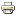 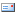 ПодробностиКатегория: Образовательная деятельность Опубликовано 31.01.2013 01:14 Просмотров: 6511 Интеграция образовательных областей по ФГТ в планировании работы воспитателяВ связи с введением ФГТ перед всеми дошкольными учреждениями остро встала проблема «как теперь мы будем работать, как планировать работу?» . Разрабатывая основную образовательную программу ДОУ, стала прослеживаться система. Хочется сказать, что наше ДОУ с 2003 года работало по программе «Детство», поэтому содержание образовательного процесса нашей программы мы строили  в соответствии с «Примерной основной общеобразовательной программой дошкольного образования «Детство» (переработанной в соответствии с федеральными государственными требованиями /Т.И. Бабаева, А.Г. Гогоберидзе, З.А. Михайлова )За основу было взятокомплексно-тематическое планирование образовательного процесса ДОУ.В соответствии с комплексно-тематическом планировании уже и строится календарное планирование по всем возрастным группам по следующим направлениям:Непосредственно- образовательная деятельностьСовместная образовательная деятельность в режимных моментахОрганизация развивающей среды для самостоятельной   деятельности детейВзаимодействие с семьями воспитанников                      Примерный образец интеграции образовательных областейИтак, была определена модель организации образовательного процессаСовместная деятельность взрослого и детейИгровая;Двигательная;Познавательно-исследовательская;Коммуникативная;Продуктивная;Музыкально-художественная;Трудовая;Чтение художественной литературыОбразовательная деятельность, осуществляемая в ходе режимных моментовСамостоятельная деятельность детейВзаимодействие с семьями детей по реализации ООП.Наши педагоги хорошо запомнили, что в течении дня тема должна пройти через все образовательные области .Весь образовательный процесс строится на комплексно-тематическом принципе, в основу которого положена идея интеграции содержания разных образовательных областей вокруг единой общей темы. Тематическое планирование позволяет сделать жизнь ребенка интересной, творческой, разнообразной, дает ему возможность погрузиться в тему, глубже вникнуть в суть, лучше понять. Выбор тем мы определяем текущими явлениями и яркими событиями (времена года, праздники).                                   Примерное тематическое планирование по месяцам.Календарное планирование педагоги составляют по следующей циклограмме. Каждая тема проходит через все 10 образовательных областей по всем возрастным группам. Это дает возможность отслеживать интеграцию образовательных областей на протяжении недели, месяца.Образец интеграции образовательных областей по теме «Космос» (подготовительная группа)   образовательная область «Безопасность»Физическая культура –  Эстафета «Собираемся в полет», «Выход в открытый космос», подвижная игра «Кометы», «Спутники», утренняя гимнастика «Готовимся к полету»Познание– Создание проблемной ситуации «Если ты заблудился в космосе»Коммуникация- сочинение сказок «Инопланетянин» (учить избегать опасных ситуаций при встрече с незнакомыми людьми), «Космический мусор – это опасно»Труд – х/б труд «Приведем планету в порядок» (соблюдать правила безопасности при работе)Здоровье–Питание «Космическая еда» (еда должна быть не только вкусной, но и полезной»Социализация– «Пришельцы с другой планеты» (формировать навыки общения)Образовательная область «Здоровье»Физическая культура- утренняя гимнастика «Отряд космонавтов на предполетной подготовке»Познание– опытно-экспериментальная деятельность «Воздух-невидимка»Безопасность- «Составь полезное меню»Коммуникация- беседа «Здоров, хоть в космос отправляй!» (закреплять и усложнять представления о здоровье человека, способах его укрепления).Образовательная область «Социализация»Коммуникация– обыгрывание песни «Я, ты, она», составление письма марсианам.Познание– моделирование по теме «Космос», астрономические игры-эксперименты в уголке экспериментирования.Безопасность– ситуативная беседа «Люди каких профессий спасут планету?»Физическая культура – подвижные игры народов мираТруд– рассказ по схеме о профессиях людей, создающих космический корабльХудожественное творчество – коллективное рисование «Карта звездного неба»Музыка– сочинение танца «Гости с другой планеты»В конце недели педагоги планируют тематический день, т.е. разрабатывают сценарий, в который входит:Ожидаемые результаты изучения темыМатериалыОсновной игровой персонажПервая половина дня- утро- Организованная образовательная деятельность- ПрогулкаВторая половина дняКонтрольные вопросы и заданияЭто позволяет интегративно осуществить контроль представлений, знаний и умений при помощи различных измерителей (игра, беседа, наблюдение и т.д), без которого нельзя оценить результат деятельности и спроектировать дальнейшую работу.Также мы широко используем проведение итогового мероприятия по теме. Это может быть:ЭкскурсииМузыкальные, спортивные развлечения;Утренники,Посещение музея;Организация выставки поделок, рисунков,конкурсы;День открытых дверей;Викторины;Встречи с интересными людьми;Итоговый день по теме «Космос» (подготовительная группа)Первая половина дня.Утро.Вводная беседа «Наш дом во Вселенной». (К)Проблемная ситуация «отсутствие притяжения» (П)Ситуативная беседа «Люди каких профессий спасут планету» (С)Утренняя гимнастика  «Космонавты». (Ф)Организованная образовательная деятельностьАрттерапевтическое занятие «Если только захотим, тоже в космос полетим»ПрогулкаСюжетно-ролевые игры по желанию детейМалоподвижная игра с мячиком «Закончи мое предложение»Подвижная игра «Солнце и планеты»Дидактическая игра «Составь полезное меню» (З)Спортивная игра «Вокруг Солнца» (Б)Вторая половина дняЗаучивание физминутки «Мы в космической ракете» (ЧХЛ)Свободное рисование с использованием трафаретов, схем последовательности изображения (ХТ)Строительная игра «Космодром»Экспериментирование  «Марсианская ржавчина» (П)Создание модели Вселенной (Т)Сочинение танца «Гости с другой планеты» (М)В соответствии с темой недели в группе создается среда, которая наиболее полно отражает тему недели, которая обеспечивает разные виды активности ребенка и становится основой для его самостоятельной деятельности. А ее элементы (оборудование, игры, игрушки, дидактический материал) способствует развитию ребенка по всем областям.Все продукты детской деятельности, полученные в ходе реализации темы, размещаются во всех помещениях группы и детского садаПо каждой теме мы составляем проекты организации предметно-развивающей среды ( с учетом возраста детей и задач). В структуре проекта также предусматривается принцип интеграции образовательных областей, что соответствует ФГТ.Статья посвящена интеграции как важней_шему принципу развития современного до_школьного образования. В качестве примераавтор рассматривает объединение двух образо_вательных областей: «Здоровье» и «Физиче_ская культура» при организации здоровье_сберегающей деятельности в дошкольном обра_зовательном учреждении.Ключевые слова: интеграция, здоровье, цен_ностное отношение к здоровью, здоровый образжизни.Принятые 23.11.2009 г. Федераль_ные государственные требования кструктуре основной общеобразова_тельной программы дошкольного об_разования (далее ФГТ) выделяют рядпринципов, которым должна соответ_ствовать программа дошкольного об_разовательного учреждения (далееДОУ). Одним из важнейших являетсяпринцип интеграции образователь_ных областей в соответствии с их спе_цификой и возможностями. В образо_вательных областях «Здоровье» и«Физическая культура» выделяетсязадача, направленная на достижениецелей гармоничного развития у детейфизического и психического здоровьячерез формирование интереса к рабо_те по здоровьесбережению и ценно_стного отношения к своему здоровью.Формирование ценностного отно_шения к здоровью предусматривают втой или иной мере разные общеобра_зовательные программы: «Детство»(В.И. Логинова, Т.И. Бабаева), «Ра_дуга» (Т.Н. Доронова, В.В. Гербова),«Программа воспитания и обучения вдетском саду» (под ред. М.А. Василь_евой), «Уроки Здоровейки» (Т.К. Зай_цев). Наиболее полно, на наш взгляд,эта цель достигнута в образователь_ной программе «Успех». Именно вданной программе в основу реализа_Об интеграцииобразовательных областей«Здоровье» и «Физическая культура»в дошкольном образовательномучрежденииМ.В. Давыдоваям окружающей среды, взаимодей_ствуя с ней свободно, на основе биоло_гической, психической и социальнойсущности человека (Р.М. Баевский,М. Попов, П. Михайлов);_ целостное многомерное динами_ческое состояние (включая его пози_тивные и негативные показатели),развивающееся в процессе реализациигенетического потенциала в условияхконкретной социальной и экологиче_ской среды и позволяющее человекув различной степени осуществлятьего биологические и социальныефункции (Р.И. Айзман, В.П. Казначе_ев, А.Г. Щедрина).Обращение к научной литературепозволило также определить содержа_ние понятия «ценностное отношениек своему здоровью»: это отношениечеловека к здоровью как к ценности,включающее знания о важности здо_ровья в качестве необходимой предпо_сылки для полноценной жизни.К понятию «здоровье» примыкаетпонятие здоровьесбережения. По_следнее относится к фундаменталь_ным социальным потребностям чело_века. Одни исследователи видят в здо_ровьесбережении способы активнойбиосоциальной жизнедеятельностилюдей, которые в максимальной сте_пени укрепляют индивидуальное иобщественное здоровье при наличииблагоприятных социальных и при_родных условий (Д.А. Изуткин,А.Д. Степанов и др.). Для других здо_ровьесбережение – это прежде всегодеятельность, направленная на сох_ранение и укрепление здоровья лю_дей, являющаяся одним из аспектовобраза жизни в целом, а также опре_делённый уровень медицинскойкультуры населения [4]. На нашвзгляд, подобные подходы можносчитать не взаимопротиворечивыми,а взаимодополняющими. В основенашего понимания значения терми_на «здоровый образ жизни» лежитопределение понятия, выведенноеГ.М. Соловьёвым. Здоровый образжизни определяется им как часть об_щей культуры человека, характери_зующаяся определённым уровнемспециальных знаний и мотивацион_но_ценностных ориентаций, приобре_тённых в результате воспитания,образования, самовоспитания [5].ции здоровьесберегающего компонен_та образования положен интегратив_ный подход.Процесс интеграции (от лат. inte_gratio – восстановление, соединение)представляет собой объединение в еди_ное целое ранее разрозненных компо_нентов и элементов системы на основеих взаимозависимости и взаимодопол_няемости. Понятие интеграция явля_ется общенаучным понятием.В педагогической науке понятие«интеграция в сфере образования»определяется как средство и условиедостижения целостности мышления[2]. Именно интегративность образо_вания позволяет вносить в содержа_ние образования (за счёт интеграциизнаний) усвоение фундаментальныхидей и концепций, которые являютсяосновой формирования ценностногоотношения к окружающему миру.Рассматривая реализацию принципаинтеграции в формировании здоровье_сбережения, необходимо выделитьряд основополагающих понятий: здо_ровье, ценностное отношение к здо_ровью, здоровый образ жизни.В научной литературе существуетцелый ряд определений здоровья(Н.М. Амосов, Э.М. Вайнер, И.И. Го_лицина, Т.В. Карасёва, А.Я. Иванюш_кин, В.П. Казначеев, Ю.П. Лисицын,В.П. Петленко).Широко известная преамбула уста_ва Всемирной организации здраво_охранения говорит о здоровье как осостоянии полного физического, ду_ховного и социального благополучия,не сводя его к отсутствию болезнейи физических дефектов.На сегодняшний день в системе на_ук о человеке используются следу_ющие определения понятия «здо_ровье человека»:_ гармоничное единство биологи_ческих и социальных качеств, обу_словленных врождёнными и приобре_тёнными биологическими и социаль_ными явлениями (Ю.П. Лисицын);_ процесс сохранения и развитиябиологических, физиологических ипсихологических возможностей чело_века, оптимальной социальной актив_ности при максимальной продолжи_тельности жизни (В.П. Казначеев);_ возможность организма челове_ка адаптироваться к изменени_НА ТЕМУ НОМЕРА2 6/12ного участия в трудовой и социальнойжизни общества, во всех видах чело_веческой деятельности.Это принципиально новый подходк образованию дошкольников. Рас_смотрим на конкретном примере, какреализация принципа интеграции восвоении содержания двух образова_тельных областей («Здоровье» и «Фи_зическая культура»), основанная насовместной деятельности всех уча_стников образовательного процессав ДОУ, позволяет создавать предпо_сылки для обеспечения полноценногофизического и психического разви_тия личности и формирования навы_ков здоровьесбережения, являющих_ся составной частью разностороннегоразвития детей.Содержание области «Физическаякультура» предусматривает решениеряда специфических задач:– развитие физических качеств (си_ловых, скоростных, в том числе гиб_кости, выносливости, координации);– накопление и обогащение двига_тельного опыта у детей;– формирование у детей потребно_сти в двигательной активности ифизическом совершенствовании.Содержание образовательной об_ласти «Здоровье» направлено на до_стижение цели формирования куль_туры здоровья детей через решениеследующих задач:– сохранение и укрепление физиче_ского и психического здоровья детей;– воспитание культурно_гигиени_ческих навыков;– формирование первичных пред_ставлений о здоровом образе жизни.Вышеперечисленные задачи двухобразовательных областей в конечномитоге должны обеспечить формирова_ние у ребёнка привычки и потребностибережно относиться к своему здоро_вью, т.е. вести здоровый образ жизни.Чтобы качественно осуществитьинтеграцию в ДОУ, необходимо наоснове календарно_тематическогопланирования выделить формы ин_теграции, которые будут обеспечи_вать синтез образовательных облас_тей, взаимосвязь разных видовдеятельности и формирование ин_тегральных качеств личности до_школьника в процессе воспитания.Л.В. Трубайчук выделяет следующиеСпецифика здоровьесберегающейдеятельности заключается в том, чтоосновным исследователем и субъек_том управления является сам инди_вид. При этом педагог лишь помогаетребёнку обрести необходимую моти_вацию, которая должна быть основа_на на индивидуальных потребностях,обеспечивать свободу выбора, предо_ставлять возможность получения не_обходимых знаний и навыков.Несмотря на то что на сегодняш_ний день в дошкольной педагогике на_коплен значительный теоретическийи практический материал по пробле_ме взаимосвязи видов детской дея_тельности (Н.А. Ветлугина, Т.Г. Каза_кова, С.П. Козырева, Т.С. Комарова,Г.П. Новикова и др.), интегрирован_ная деятельность как форма интегри_рованного образования в дошкольномобразовании специально не изуча_лась. Т.С. Комарова рассматриваетинтеграцию как более глубокую фор_му взаимосвязи, взаимопроникнове_ния разного содержания образованиядетей дошкольного возраста, охваты_вающую все виды художественно_творческой деятельности. При этомавтор подчёркивает, что в интегра_ции один вид деятельности выступаетстержневым, другой – помогает болееширокому и глубокому осмыслениюобразов и их созданию разными выра_зительными средствами.Принятые ФГТ в качестве осново_полагающего принципа работы ДОУназывают принцип интеграции обра_зовательных областей. Дошкольныеобразовательные учреждения постав_лены перед решением совершенноновой задачи: необходимо не простопроводить цикл занятий по здоровь_есберегающей деятельности, а орга_низовать единый интегративныйпроцесс взаимодействия взрослого иребёнка на определённую тему, в ко_тором будут гармонично объединеныразличные образовательные областидля целостного восприятия окружа_ющего мира. Конечным результатомтакого процесса должно стать форми_рование у ребёнка представления оздоровье человека как ценности,являющейся необходимой предпо_сылкой для полноценной жизни,удовлетворения его материальныхи духовных потребностей, актив_3формы интегративного процесса: со_вместные творческие проекты, празд_ники, эксперименты, экскурсии, сю_жетно_ролевые игры [6]. При этомв каждой образовательной области вразных видах детской деятельностиу педагога имеется возможность ак_центирования внимания детей направилах сохранения здоровья. В хо_де проведения опытов, сравнительно_го наблюдения, в процессе проекти_рования, при чтении художественнойлитературы воспитатель имеет воз_можность рассматривать вопросыкультуры здоровья, основ здоровогообраза жизни, правил здоровьесбере_гающего поведения, что способствуетформированию у ребёнка ценностно_го отношения к своему здоровью.Так, тема «Всемирный день здо_ровья» предполагает в качестве веду_щей формы проектную деятельностьна основе интеграции всех десяти об_разовательных областей, но опирает_ся именно на области «Здоровье» и«Физическая культура», как наибо_лее полно реализующие подвижнуюдеятельность. В данный проект могутбыть включены создание плаката илипамятки по теме, защита иллюстри_рованной энциклопедии здоровья,экскурсии в спортивные учреждения,спортивные конкурсы «Моя утрен_няя гимнастика», «Мама, папа и я –здоровая семья», «Если хочешь бытьздоров – закаляйся!», организованыбеседы о преимуществах здоровогочеловека, о пользе физкультуры и за_каливания, проведены эстафеты исоревнования.В День защитника Отечества воз_можно проведение не только спортив_ного праздника, включающего по_движные игры, эстафеты, соревнова_ния, но и ситуативные беседы сдетьми, рассказы взрослых, основан_ные на личном опыте, сюжетно_роле_вые игры «Каким должен быть насто_ящий защитник Отечества?», «Чтозначит быть здоровым?», соревнова_ния по оказанию первой медицин_ской помощи.Интеграцию образовательных об_ластей по отдельным темам можнопредставить в виде технологическойкарты:НА ТЕМУ НОМЕРАТемаДень красотыВсемирный деньживотныхМеждународныйдень врачаВсемирный день«Спасибо»Всемирный деньздоровьяМеждународныйдень защитыдетейДеньфизкультурникаСодержание деятельностиОбразовательная область «Здоровье»Ситуативная игра «В поисках красоты», бесе%ды по теме с определением качеств краси%вого человека, выявлением взаимозависи%мости красоты и здоровьяСюжетно%ролевая игра «Зоопарк», про%ектная деятельность (памятка о без%опасном обращении с животными, озащите диких животных)Сюжетно%ролевые игры «Айболит», «Ап%тека», «Больница», проектная деятель%ность (создание макета больницы, из%готовление плаката по теме), рассказыпедагогов об обязанностях врачаНаблюдения по теме праздника о нрав%ственном здоровье, решение проблем%ных ситуацийБеседы о преимуществах здоровогочеловека, о пользе физкультуры и зака%ливания, создание плаката по теме,защита иллюстрированной энциклопе%дии здоровьяПроектная деятельность (создание эн%циклопедии ситуаций, опасных для здо%ровья), знакомство со знаками дорож%ного движения, беседы и рассказы«Здоровье детей», «Сохранение жизни»Беседы о пользе спорта для здоровья,о видах спорта, проектная деятель%ность (организация физкультурногоуголка в группе)Образовательная область«Физическая культура»Подвижные игры на развитие ос%новных движений детей (акцент накрасоте движений детей), экскур%сии на природу – источник красотыПодвижные игры по теме праздни%ка, экскурсии в живой уголок, зоо%парк, развивающие игры «Чей этодом?», «Животный мир»Экскурсии в медицинский кабинет,соревнования по оказанию первойпомощи, спортивно%музыкальныйпраздник по теме здорового образажизниСюжетно%ролевые игры «Празд%ник», «День рождения»Эстафеты и соревнования, экскур%сии в спортивные учреждения, кон%курсы «Мама, папа и я – здороваясемья», «Если хочешь быть здоров –закаляйся!»Тематические танцы «Дети разныхнародов», спортивно%интеллекту%альные эстафеты «Правильно%не%правильно», «Путешествие»Подвижные игры, эстафеты, сорев%нования по теме, разучиваниемузыкально%ритмических компози%ций4 6/12Данная технологическая карта ока_жет педагогу практическую помощьпри планировании собственной дея_тельности и совместной деятельностис детьми на основе объединения не_скольких образовательных областей.Таким образом, интеграция образо_вательных областей в работе по здо_ровьесбережению как ведущий прин_цип организации деятельности в ДОУнаправлена на достижение единой це_ли – формирование здорового образажизни. Подобное объединение видовдеятельности позволяет добиться по_вышения у детей уровня ответствен_ности по отношению к своему здо_ровью, обеспечивает более глубокоепознание своего организма, воспиты_вает потребность ведения здоровогообраза жизни.Литература1. Казначеев, В.П. Здоровье нации : Просве_щение : Образование / В.П. Казначеев. – М. :Просвещение, 1996.2. Коджаспиров, А.Ю. Педагогический сло_варь : для студ. высших и средних пед. учеб.зав. / А.Ю. Коджаспиров, Г.М. Коджаспирова.– М. : Академия, 2005.3. Леонтьев, А.Н. Деятельность : Сознание :Личность / А.Н. Леонтьев. – М. : Политиздат,1972.4. Лисицын, Ю.П. Общественное здоровье издравоохранение / Ю.П. Лисицын, Н.В. Полу_нина. – М. : Медицина, 2002.5. Соловьеёв, Г.М. Культура здорового обра_за жизни (теория, методика, система) : учеб.пос. / Г.М. Соловьёв, Н.И. Соловьёва. – М. :ИЛЕКСА, 2009.6. Трубайчук, Л.В. Интеграция как фор_ма организации образовательного процесса /Л.В. Трубайчук // Актуальные проблемы до_школьного образования. – Челябинск : Изд_воООО «Три кита», 2011.7. Тулькибаева, Н.Н. Педагогическая эн_циклопедия : актуальные понятия современ_ной педагогики / Н.Н. Тулькибаева. – М. : Вос_ток, 2003.Марина Владимировна Давыдова – учи'тель биологии МБОУ «ООШ №14», г. Тро'ицк, Челябинская обл.Содержание образования в современном мире является той приоритетной сферой, от которой зависит развитие человека, способного самостоятельно и сознательно строить свою жизнь в духе общечеловеческих ценностей, с учётом традиций своего народа. Особый интерес в этом плане представляет дошкольное детство, как первая ступень системы непрерывного образования, начальный этап овладения культурно-историческими ценностями.      Дошкольный возраст – важнейший период становления личности, когда закладываются предпосылки гражданских качеств, формируются ответственность и способность ребенка к свободному выбору, уважению и пониманию других людей независимо от их социального происхождения. Предназначение дошкольного образования на современном этапе состоит не только в формировании определенной суммы знаний, но и в развитии базовых способностей личности, ее социальных и культурных навыков, здорового образа жизни.      В соответствии  с  приказом Министерства образования и науки Российской Федерации от 23 ноября  2009 г. № 655 утверждены федеральные государственные требования к структуре основной общеобразовательной программы дошкольного образования (далее - ФГТ ООП). В качестве структуры обязательной части основной общеобразовательной программы выделены 10 образовательных областей. Среди них есть как традиционные («Физическая культура», «Познание», «Музыка», «Труд», «Чтение художественной литературы»), так и новые («Коммуникация», «Безопасность», «Социализация», «Художественное творчество»). Нетрадиционность новых образовательных областей условна. Область «Безопасность» реализуется многими детскими садами через парциальные программы. «Художественное творчество» объединяет продуктивную деятельность детей, такую как: лепка, аппликация, рисование, художественное конструирование. Образовательная область «Коммуникация» - это не только и не столько традиционное «Развитие речи» детей дошкольного возраста, сколько развитие общения, в том числе и  речевого.             Оснований, в соответствии с  которыми составлялся перечень образовательных областей два. Первое - деятельностный подход. Каждая образовательная область направлена на развитие какой-либо детской деятельности и  основана на ней: «Физическая культура» - на двигательной, «Познание» - познавательно-исследовательской, «Коммуникация» - коммуникативной, «Социализация» - игровой, «Художественное творчество» - продуктивной. Таким образом, в ФГТ использована наиболее современная и полная типология детских деятельностей, представленная в научной литературе А.В. Запорожцем, Коротковой Н.А., А.В. Петровским.      Второе основание – выделение в каждой образовательной области помимо общеразвивающих задач,   специфических психолого-педагогических задач. Исключение из «деятельного подхода» составляют две образовательные области – «Здоровье» и «Безопасность», так как область «Здоровье» наряду с задачами психолого-педагогической работы предусматривает еще и решение оздоровительных и профилактических задач. Выделение «Безопасности» из области «Социализация» в отдельную образовательную область  - во многом особый социальный заказ семьи, общества и государства, обуславливающий важность и актуальность ее реализации. Есть и еще один фактор, повлиявший на обособление этой области: сложность работы педагогов: возрастные особенности детей не являются благодатной почвой для решения задач области «Безопасность», т.к.  нормально развивающийся ребенок-дошкольник открыт и доверчиво относится к окружающему миру, ему свойственно ощущение безопасности.      Определение перечня образовательных областей и основных задач психолого-педагогической работы направлено на упорядочивание образовательного процесса в современном вариативном дошкольном образовании и обеспечение права каждого ребенка на получение равноценного дошкольного образования, какое бы дошкольное учреждение ребенок не посещал.      Структура программы, зафиксированная ФГТ, позволит избежать «перекосов» при реализации образовательных программ (когда, к примеру, детский сад реализует вариативную программу по экономическому образованию, но при этом не решает задач образовательной области «Труд»).      При этом структура образовательной программы – не просто набор компонентов, но и способ взаимосвязи. В настоящее время распространенным и традиционным способом взаимодействия образовательных областей является предметный принцип построения образовательного процесса, при этом такие ученые, как Р.Б. Стеркина, Л.А. Венгер, А.В. Петровский считают этот принцип одним из самых существенных недостатков современного дошкольного образования.      В настоящее время ФГТ устанавливают принципиально иной способ взаимосвязи и взаимодействия компонентов основных общеобразовательных программ дошкольного образования – на основе принципа интеграции образовательных областей, представляющего собой альтернативу предметному принципу. Необходимо отметить, что принцип интеграции в образовании имеет психологическую  основу, связанную с возрастными особенностями детей дошкольного возраста: ребенок-дошкольник «целостен», поэтому и формирование целостной картины мира не должно расчленяться,  разделяться на составляющие, а формироваться  интегративно, т.е. через взаимодействие, взаимопроникновение, «пронизывание» образовательных областей. Об адекватности интегративного подхода в дошкольном образовании говорят К.Ю. Белая, Л.А. Венгер, интеграция является «ключевой проблемой современной дошкольной дидактики». Еще в 90-х годах заговорили об интеграции, выделяя ее в отдельные, интегрированные занятия. В современной практике интегрированные занятия не являются инновационной деятельностью образовательного учреждения. Методика проведения интегрированных занятий достаточно разработана и ряд дошкольных учреждений России с успехом используют ее.  При этом методологические вопросы интегративного подхода остаются до сих пор недостаточно разработанными, в первую очередь, вопрос об определении объекта и предмета интеграции. Учебная деятельность не может интегрировать сама с собой, а использование при проведении интегрированных занятий  определенных коммуникативных, изобразительных, познавательных, конструктивных действий детей не является свидетельством ни подлинного развития детских видов деятельности, ни их интеграции.      Сегодня вряд ли можно вести речь о построении всего образовательного процесса на основе принципа интеграции во всех дошкольных учреждениях РФ. Значительной части придется осваивать интегративный подход  с чистого листа, так как большинство действующих педагогов подготовлены для работы в логике действующего предметного принципа построения образовательного процесса.  Безусловно, изменение существующей системы подготовки специалистов для дошкольного образования – это необходимый шаг для реализации Федеральных государственных требований к структуре основной общеобразовательной программы дошкольного образования. Существенную помощь в этом окажет система повышения квалификации, а также программно-методическая документация, разработанная на основе ФГТ.      Остановимся на нескольких аспектах реализации указанного принципа, которые смогут помочь педагогическим коллективам строить образовательный процесс на основе ФГТ: ·  Интеграция содержания и задач психолого-педагогической работы. Так, содержание области «Здоровье» интегрируется с содержанием таких областей как «Физическая культура» (развитие физических качеств и накопление двигательного опыта как важнейшие условия укрепления здоровья детей); «Познание» (формирование целостной картины мира, расширение кругозора в части представлений о здоровье и ЗОЖ), «Социализация» (формирование ценностных представлений о здоровье и ЗОЖ, соблюдение элементарных норм и правил поведения в части ЗОЖ), «Коммуникация» - развитие свободного общения со взрослыми и детьми по поводу здоровья и здорового образа жизни и т.д. ·  Интеграция детской деятельности, например, музыкально-художественной деятельности и двигательной активности (утренняя гимнастика под музыку); музыкально-художественной и продуктивной (рисование, лепка, аппликация и слушание соответствующей музыки). ·  Использование адекватных форм образовательной работы для решения психолого-педагогических задач двух и более образовательных областей. Так, например, в ходе создания коллективного панно по какой-либо теме воспитатель, работающий в логике предметного принципа, в первую очередь, будет решать задачи образовательной области «Художественное творчество» (учить детей вырезать геометрические фигуры, составлять композицию, правильно пользоваться кистью при наклеивании). Педагог, работающий в логике интегративного подхода, изначально не ограничится  постановкой лежащих на поверхности задач «Художественное творчество», он воспользуется указанной формой работы также и для того, чтобы: - создать ситуацию, стимулирующую эмоциональный отклик на событие («Социализация»); - продолжать формирование умений работать во взаимодействии («Коммуникация»); - закрепить понятие формы («Познание»); - обратить внимание детей на возможные источники опасности в ходе создания коллективного панно («Безопасность»). ·  Использование средств одной образовательной области для организации и оптимизации образовательного процесса в ходе реализации другой образовательной области или основной общеобразовательной программы в целом. Один из наиболее распространенных вариантов – это чтение художественных текстов не только для решения задач образовательной области «Чтение художественной литературы», но и в качестве средства для обогащения образовательного процесса: - образовательной области «Социализация» (чтение стихов о Родине); - образовательной области «Труд» (чтение сказок «Золушка», «Морозко»).      Вышеперечисленные варианты интеграции хорошо знакомы практическим работникам  системы образования. Остается понять, что все дошкольное образование условно разделено на образовательные области. Проблема такова: либо предметный принцип построения, который удобен и понятен педагогу, но не соответствует возрастным особенностям дошкольников, либо принцип интеграции образовательных областей, который соответствует возрастным особенностям дошкольников, но усложняет жизнь педагогу. Федеральные государственные требования делают выбор в пользу ребенка. “Здоровье”Охрана жизни и укрепление физического и психического здоровья детей.“Познание”Развитие двигательной активности как способа усвоения ребенком предметных действий, а также как одного из средств овладения операциональным составом различных видов детской деятельности.“Музыка”Развитие музыкально-ритмической деятельности на основе физических качеств и основных движений детей.“Социализация”Приобщение к ценностям физической культуры, формирование первичных ценностных представлений о себе, собственных двигательных возможностях и особенностях. Приобщение к элементарным общепринятым нормам и правилам взаимоотношения со сверстниками и взрослыми в совместной двигательной активности.“Коммуникация”Развитие свободного общения со взрослыми и детьми в части необходимости двигательной активности и физического совершенствования. Игровое общение.“Труд”Накопление опыта двигательной активности.“Физическая культура”Развитие физических качеств и накопление двигательного опыта как важнейшие условия сохранения и укрепления здоровья детей.“Познание”Формирование целостной картины мира, расширение кругозора в части представлений о здоровье и здоровом образе жизни человека.“Социализация”Формирование первичных ценностных представлений о здоровье и здоровом образе жизни человека, соблюдение элементарных общепринятых норм и правил поведения в части здорового образа жизни.“Безопасность”Формирование основ безопасности собственной жизнедеятельности, в том числе здоровья.“Коммуникация”Развитие свободного общения со взрослыми и детьми по поводу здоровья и здорового образа жизни человека.“Здоровье”Формирование первичных ценностных представлений о здоровье и здоровом образе жизни человека.“Познание”Формирование целостной картины мира и расширение кругозора в части представление о возможных опасностях, способах их избегания, способах сохранения здоровья и жизни, безопасности окружающей природы.“Социализация”Формирование первичных представлений о себе, гендерных особенностях, семье, социуме и государстве, освоение общепринятых норм и правил взаимоотношений со взрослыми и сверстниками в контексте безопасного поведения и основ экологического сознания.“Коммуникация”Развитие свободного общения со взрослыми и детьми в процессе освоения способов безопасного поведения, способов оказания помощи самому себе, помощи другому, правил поведения в стандартных опасных ситуациях и др., в части формирования основ экологического сознания.“Труд”Формирование представлений и освоение способов безопасного поведения, основ экологического сознания в процессе трудовой деятельности.“Физическая культура”Развитие игровой деятельности в части подвижных игр с правилами.“Познание”Формирование целостной картины мира и расширение кругозора в части представлений о себе, семье, гендерной принадлежности, социуме, государстве, мире.“Безопасность”Формирование основ безопасности собственной жизнедеятельности в семье и обществе, а также безопасности окружающего мира.“Коммуникация”Развитие свободного общения со взрослыми и детьми в части формирования первичных ценностных представлений, представлений о себе, семье, обществе, государстве, мире, а также соблюдения элементарных общепринятых норм и правил поведения.“Труд”Формирование представлений о труде, профессиях, людях труда, желания трудиться, устанавливать взаимоотношения со взрослыми и сверстниками в процессе трудовой деятельности.“Физическая культура”Развитие физических качеств ребенка в процессе освоения разных видов труда.“Познание”Формирование целостной картины мира и расширение кругозора в части представлений о труде взрослых и детей.“Безопасность”Формирование основ безопасности собственной жизнедеятельности в процессе трудовой деятельности.“Коммуникация”Развитие свободного общения со взрослыми и детьми в процессе трудовой деятельности, знакомства с трудом взрослых.“Социализация”Формирование первичных представлений о себе, гендерных особенностях, семье, социуме и государстве, освоение общепринятых норм и правил взаимоотношений со взрослыми и сверстниками в контексте развития детского труда и представлений о труде взрослых.“Здоровье”Расширение кругозора детей в части представлений о здоровом образе жизни.“Чтение художественной литературы”Решение специфическими средствами идентичной основной задачи психолого-педагогической работы – формирования целостной картины мира.“Безопасность”Формирование целостной картины мира и расширение кругозора в части представлений о безопасности собственной жизнедеятельности и безопасности окружающего мира природы.“Коммуникация”Развитие познавательно – исследовательской и продуктивной деятельности в процессе свободного общения со сверстниками и взрослыми.“Социализация”Формирование целостной картины мира и расширение кругозора в части представлений о себе, семье, обществе, государстве, мире.“Труд”Формирование целостной картины мира и расширение кругозора в части представлений о труде взрослых и собственной трудовой деятельности.“Художественное творчество”Расширение кругозора в части изобразительного искусства.“Музыка”Расширение кругозора в части музыкального искусства.“Здоровье”Развитие свободного общения со взрослыми и детьми по поводу здоровья и здорового образа жизни человека.“Чтение художественной литературы”Развитие свободного общения со взрослыми и детьми по поводу прочитанного, практическое овладение нормами русской речи.“Безопасность”Развитие свободного общения со взрослыми и детьми в процессе освоения способов безопасного поведения, способов оказания помощи самому себе, помощи другому, правил поведения в стандартных опасных ситуациях и др., в части формирования основ экологического сознания.“Познание”Развитие познавательно – исследовательской и продуктивной деятельности в процессе свободного общения со сверстниками и взрослыми.“Социализация”Развитие свободного общения со взрослыми и детьми в части формирования первичных ценностных представлений, представлений о себе, семье, обществе, государстве, мире, а также соблюдения элементарных общепринятых норм и правил поведения.“Труд”Развитие свободного общения со взрослыми и детьми в процессе трудовой деятельности, знакомства с трудом взрослых.“Художественное творчество”Развитие свободного общения со взрослыми и детьми по поводу процесса и результатов продуктивной деятельности.“Музыка”Развитие свободного общения со взрослыми и детьми по поводу музыки.“Физическая культура”Развитие свободного общения со взрослыми и детьми в части необходимости двигательной активности и физического совершенствования. Игровое общение.“Познание”Формирование целостной картины мира, расширение кругозора детей.“Коммуникация”Развитие свободного общения со взрослыми и детьми по поводу прочитанного, практическое овладение нормами русской речи.“Социализация”Формирование первичных представлений о себе, своих чувствах и эмоциях, окружающем мире людей, природы, а также формирование первичных ценностных представлений.“Художественное творчество”Развитие детского творчества.“Познание”Формирование целостной картины мира, расширение кругозора в части изобразительного искусства, творчества.“Коммуникация”Развитие свободного общения со взрослыми и детьми по поводу процесса и результатов продуктивной деятельности.“Безопасность”Формирование основ безопасности собственной жизнедеятельности в различных видах продуктивной деятельности.“Чтение художественной литературы”Развитие детского творчества, приобщение к различным видам искусства.“Труд”Формирование трудовых умений и навыков, адекватных возрасту воспитанников, трудолюбия в различных видах продуктивной деятельности.“Физическая культура”Развитие детского творчества, приобщение к различным видам искусства.“Музыка”Развитие детского творчества, приобщение к различным видам искусства.“Познание”Расширение кругозора детей в части элементарных представлений о музыке как виде искусства.“Коммуникация”Развитие свободного общения со взрослыми и детьми по поводу музыки.“Социализация”Формирование первичных представлений о себе, своих чувствах и эмоциях, а также окружающему мире в части культуры и музыкального искусства.“Физическая культура”Развитие физических качеств для музыкально-ритмической деятельности.Образовательные областиВид  деятельностиСодержание деятельностиПознаниеСоставление схемы-карты космического маршрутаДети обозначают планеты на которых они делают остановкиПознаниеИсследовательская деятельностьПолучение знаний о галактике, космических полётах, одежде космонавтовТрудКонструирование ракеты из  кубиковСовместная деятельность по конструированиюФизическая культураАктивная физическая деятельностьРазучивание гимнастики для космонавтовЗдоровьеИсследовательская деятельностьПища космонавтовБезопасностьИсследовательская деятельностьКоммуникативная деятельностьТворческие рассказы о полёте, о путешествии по ЛунеКоммуникацияКоммуникативная деятельностьПервичные представления о деятельности космонавтовЧтение художественной литературыЧитательская деятельностьЧтение-слушание рассказовМузыкаХудожественно-творческая деятельностьРазучивание и исполнение песни о космосеХудожественное творчествоХудожественно-творческая деятельностьРисование на тему "Путешествие в космос"СоциализацияКоммуникативная деятельностьСюжетно-ролевые игрыОбразовательная областьИнтеграция с другими образовательными областямиФизическая культураЗдоровьеКоммуникацияПознаниеМузыкаСоциализацияБезопасностьЗдоровьеФизическая культураКоммуникацияЧтение детям художественной литературыпознаниеСоциализацияБезопасностьБезопасностьКоммуникацияФизическая культураЗдоровьеЧтение детям художественной литературыПознаниеХудожественное творчествоСоциализацияТрудкоммуникацияВсе образовательные областиПознаниеКоммуникацияЧтение детям художественной литературыХудожественное творчествоСоциализацияТрудБезопасностьСоциализацияВсе образовательные областиТрудЗдоровьеКоммуникацияЧтение детям художественной литературыСоциализацияПознаниеБезопасностьМузыкаКоммуникацияЧтение детям художественной литературыПознаниеФизическая культураСоциализацияХудожественное творчествоКоммуникацияЧтение детям художественной литературыПознаниеСоциализацияТрудБезопасностьЧтение художественной литературыКоммуникацияЗдоровьеПознаниеСоциализацияБезопасность                                             Сентябрь «Урожай собирай!»                                             Сентябрь «Урожай собирай!»                                             Сентябрь «Урожай собирай!»                                             Сентябрь «Урожай собирай!»    1 неделя     2 неделя        3 неделя        4 неделя«До свидания, лето. Здравствуй , детский сад»  УрожайГрибы, ягоды, растенияЭтикет                                              Октябрь «Осень разноцветная»                                              Октябрь «Осень разноцветная»                                              Октябрь «Осень разноцветная»                                              Октябрь «Осень разноцветная»Краски осениХлеб – всему головаЖивотный мирМаленькие исследователи                                             Ноябрь «Помощники в быту»                                             Ноябрь «Помощники в быту»                                             Ноябрь «Помощники в быту»                                             Ноябрь «Помощники в быту»Наш бытПомощники в быту (электричество, водопровод и т.д.). Пожарная безопасностьВ гостях у сказкиКто как готовится к зиме                                             Декабрь «Здравствуй, гостья зима»                                             Декабрь «Здравствуй, гостья зима»                                             Декабрь «Здравствуй, гостья зима»                                             Декабрь «Здравствуй, гостья зима»«Здравствуй, Зимушка-зима»Зимние забавы. Я и мои друзья.Город мастеровНовогодний калейдоскоп                                             Январь «Юный гражданин»                                             Январь «Юный гражданин»                                             Январь «Юный гражданин»                                             Январь «Юный гражданин»каникулыМой город, мой крайМоя страна, моя планетаНародная культура и традиции                                             Февраль «Труд людей»                                             Февраль «Труд людей»                                             Февраль «Труд людей»                                             Февраль «Труд людей»Миром правит добротаЗдоровей-каТранспорт. Правила дорожного движенияНаши защитники                                             Март «мамы разные нужны»                                             Март «мамы разные нужны»                                             Март «мамы разные нужны»                                             Март «мамы разные нужны»Женский деньЯ - человекВолшебница -водаДень смеха, цирк, театр                                             Апрель «Весна пришла»                                             Апрель «Весна пришла»                                             Апрель «Весна пришла»                                             Апрель «Весна пришла»Встречаем птицКосмосБыть здоровыми хотимВесна шагает по планете                                             Май «И помнит мир спасенный»                                             Май «И помнит мир спасенный»                                             Май «И помнит мир спасенный»                                             Май «И помнит мир спасенный»День победыМоя семья. Мои права.Азбука безопасностиДо свидания, детский сад